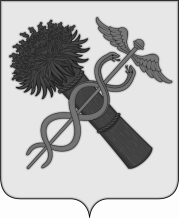 РОССИЙСКАЯ ФЕДЕРАЦИЯМУНИЦИПАЛЬНОЕ ОБРАЗОВАНИЕ «НОВОЗЫБКОВСКИЙ ГОРОДСКОЙ ОКРУГ БРЯНСКОЙ ОБЛАСТИ»ОТДЕЛ ОБРАЗОВАНИЯНОВОЗЫБКОВСКОЙ ГОРОДСКОЙ АДМИНИСТРАЦИИ 243020 Брянская область, г.Новозыбков, ул. Ленина, 1, тел./факс 8(48343) 3-37-07 e-mail: ic-nov@mail.ru   www.ic-nov.jimdofree.comОКПО 02103559   ОГРН 1023201537501   ИНН/КПП 3204001463/32410100111.02.2021г. 		 №240				Руководителям образовательных учрежденийОтдел образования Новозыбковской городской администрации просит Вас проинформировать родителей и учащихся о деятельности общественной организации «Лига безопасного Интернета», целью которой является искоренение опасного контента в сети Интернет, оказание реальной помощи детям и подросткам, которые стали жертвами распространения опасного контента в сети Интернет.На ресурсе НП «Лига безопасного Интернета» (http://www.ligainternet.ru) публикуются материалы, посвященные вопросам противодействия распространению негативного контента в сети Интернет. На сайте представлены рекомендации по безопасному использованию Интернета для различных возрастных групп школьников – младших, средних и старших классов, для родителей, для учителей и преподавателей.Просим разместить данную информацию на информационных стендах и сайтах учреждений.Приложение: 1 л., 1 экз.И.о. начальника								Г.Л. РезниковЛайков С.Ф.8(48343)33591ПриложениеКакие меры защиты детей от опасного контента информации могут самостоятельно предпринять родители детей и их воспитатели?Большую работу по выявлению в сети Интернет-сайтов с вредоносной информацией выполняют общественные организации. Одной из таких является Некоммерческое партнерство «Лига безопасного Интернета». Целями этого общественного объединения  являются: полное искоренение опасного контента в сети Интернет, оказание реальной помощи детям и подросткам, которые прямым или косвенным образом  стали жертвами распространения опасного контента в сети Интернет, оказание содействия государственным структурам в борьбе с владельцами интернет-ресурсов, занимающимися созданием и распространением опасного контента: порнографии, пропаганды наркомании, насилия, фашизма и экстремизма.О любых противозаконных действия в сети Интернет можно сообщить в эту общественную организацию по адресу: http://www.ligainternet.ru,  что позволит оперативно принять меры к устранению возникших проблем.На ресурсе НП «Лига безопасного Интернета» публикуются материалы, посвященные вопросам противодействия распространению негативного контента в сети Интернет. На сайте представлены рекомендации по безопасному использованию Интернета для различных возрастных групп школьников – младших, средних и старших классов, для родителей, для учителей и преподавателей.Для работы с компьютером юных пользователей можно использовать специальные браузеры, например, Magic Desktop, и Интернет-ресурсы, такие как, www.bibigon.ru, www.tirnet.ru, www.gogul.tv, www.telenyanya.ru.В целях помощи родителям в вопросах безопасного пользования Интернетом Государственными органами совместно с крупнейшими операторами связи и общественными организациями проводятся различные мероприятия. Для защиты детей от нежелательного контента в сети Интернет создано много сервисов, в том числе проект «Дети онлайн» (http://www.DetiOnline.org). Эксперты проекта помогают детям и консультируют взрослых в ситуациях, связанных с безопасностью несовершеннолетних при использовании Интернета.На этих сайтах Вы можете познакомиться с большим количеством бесплатных программ по фильтрации контента, с помощью которых Вы сможете оградить своих детей от нежелательной информации.